Today’s ServiceMay 17, 2020Call to Worship                                                                                                                                                                                       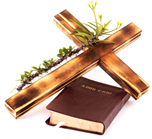 Hymn Announcements Prayer RequestsMusicSermonOffering (on table) From the PastorOn the last day of creation, God said, “Let us make man in our image, in our likeness” (Gen.  1:26) thus, He finished His work with a ‘personal touch,’ we having both a material body and an immaterial soul/spirit.  It sets human beings apart from the animal world, equips us for the dominion God intended us to have over the earth (Gen. 1:28), and enables us to commune with our Maker spiritually, mentally, morally, and socially.  Every time someone marries, makes a friend, hugs a child, or attends church, he or she is demonstrating the fact that we are made in the likeness of God, with a communing nature.  Yet defiance…sin… has marred the image of God within us.  Today, we still bear the image of God (James 3:9),  but we also bear the scars of sin mentally, morally, socially, spiritually and physically.  Thanks to Jesus who restores us!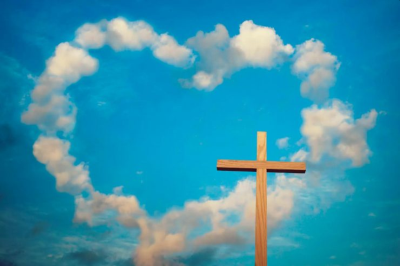 . Pastor TonyChurch Information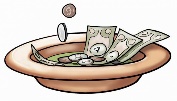 Last Week’s giving:     $2,400                   EldersTony Raker (Pastor)..……………….  pastor@graceevfreechurchva.orgDelmas (Moe) Ritenour….…………………………..  moemar@shentel.net Finance:   Linda Fraley ………………………………..  lindaf12@shentel.net IT & Media:  Rob Moses & Scott TuckerBulletin: Rob Moses ……………….  admin@graceevfreechurchva.org Breakfast: Tammy Copeland ……….…tammyscopeland@gmail.com 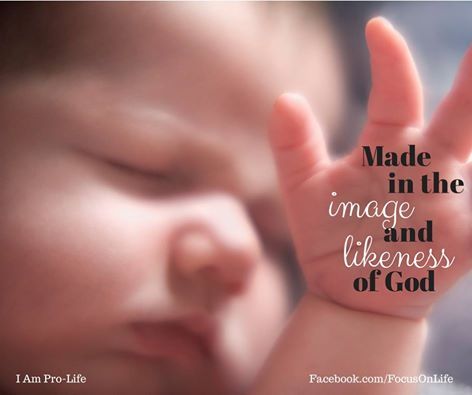 718 E Queen Street, Strasburg, VA 22657,     540-465-4744 msg ph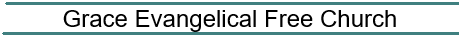   https://graceevfreechurchva.orgPlease turn off or mute cell phones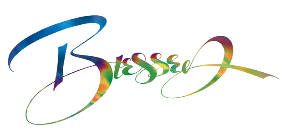 Notes: 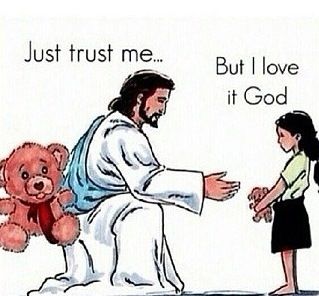 